TUGAS IPA KELAS 8 TANGGAL 17 – 20 MARET 2020POKOK BAHASAN :  SISTEM PERNAPASAN PADA MANUSIA ( MINGGU PERTAMA )Membaca materi sistem pernapasan pada manusia, ( buku cetak hal 189 – 199 )Apakah tujuan pernapasan pada manusia ?Perhatikan gambar !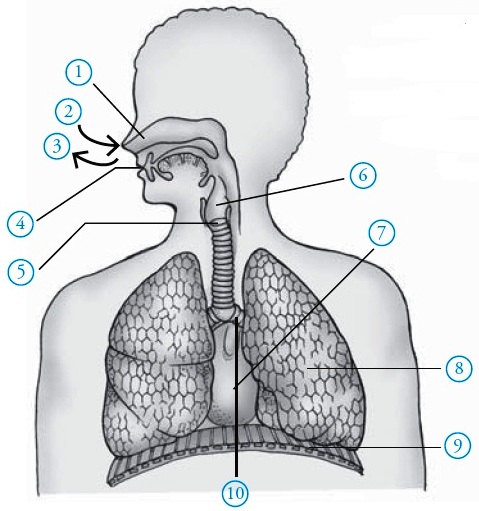 Sebutkan alat – alat pernapasan pada manusia dan fungsinya ! ( buat dalam bentuk tabel : no gambar, nama organ , fungsi )Melakukan Percobaan :Pernapasan DadaLetakkan tangan di dada. Tarik napas dengan menggembungkan dada kemudian hembuskan. Ulangi beberapa kali.Pernapasan PerutLetakkan tangan di perut. Tarik napas dengan menggembungkan perut kemudian hembuskan. Ulangi beberapa kali.Pertanyaan :Pada saat kamu melakukan pernapasan dada, apa yang dapat kamu rasakan ?Pada saat kamu melakukan pernapasan perut, apa yang dapat kamu rasakan ?Adakan perbedaan proses yang terjadi pada pernapasan dada dan pernapasan perutApa yang dimaksud dengan :InspirasiEkspirasiCarilah gambar dan beri penjelasan mengenai mekanisme inspirasi dan ekspirasi.AKERJAKAN DI KERTAS HVS /DIKETIK, BERI IDENTITAS. DIKUMPULKAN PALING LAMABT MINGGU, 22 MARET 2020 PUKUL 23.59 KE ALAMAT m.noviyati16@gmail.comSELAMAT BELAJAR, TUHAN MEMBERKATI.